СОВЕТ ДЕПУТАТОВМУНИЦИПАЛЬНОГО ОКРУГА ЛОМОНОСОВСКИЙРЕШЕНИЕ08 ноября 2022 года   № 05/2О согласовании установки ограждающих устройств на придомовой территории по адресу: город Москва, улица Академика Пилюгина дом 20 корпус 2 В соответствии с пунктом 5 части 2 статьи 1 Закона города Москвы от 11 июля 2012 года № 39 «О наделении органов местного самоуправления муниципальных округов в городе Москве отдельными полномочиями города Москвы», постановлением Правительства Москвы от 2 июля 2013 года № 428-ПП «О порядке установки ограждений на придомовых территориях в городе Москве», рассмотрев обращение уполномоченного лица на представление интересов собственников в многоквартирном доме по адресу: Москва, улица Академика Пилюгина дом 20 корпус 2 Павловой Марины Германовны от 13 октября 2022 года (входящий № 02-10-617/22 от 26 октября 2022 года). протокол № 2 внеочередного общего собрания собственников помещений в многоквартирном доме от 5 октября 2022 года об установке ограждающих устройств на придомовой территории многоквартирного дома по адресу: город Москва, улица Академика Пилюгина дом 20 корпус 2, учитывая письмо Департамента территориальных органов исполнительной власти города Москвы от 26 сентября 2022 № 52-15-4952/22, Совет депутатов муниципального округа Ломоносовский решил: Согласовать установку ограждающего устройства: автоматического откатного шлагбаума с электромеханическим приводом NICE ROBUS 400 на придомовой территории многоквартирного дома по адресу: город Москва, улица Академика Пилюгина дом 20 корпус 2 (приложения 1,2).Направить настоящее решение в Департамент территориальных органов исполнительной власти города Москвы; префектуру Юго-Западного административного округа города Москвы; управу Ломоносовского района города Москвы и уполномоченному лицу на представление интересов собственников помещений в многоквартирном доме по вопросам, связанным с установкой ограждающих устройств и их демонтажем в течение 3 рабочих дней после принятия настоящего решения.Опубликовать настоящее решение в бюллетене «Московский муниципальный вестник».Настоящее решение вступает в силу с даты официальной публикации в бюллетене «Московский муниципальный вестник».Контроль за выполнением настоящего решения возложить на главу муниципального округа Ломоносовский Ю.В. Куземина.Глава муниципального округа Ломоносовский 							Ю.В. Куземина лПриложение 1к решению Совета депутатов муниципального округа Ломоносовский от 08 ноября 2022 года № 05/2Проект размещения ограждающих устройств на придомовой территории многоквартирного дома по адресу: город Москва, улица Академика Пилюгина дом 20 корпус 21. Место размещения шлагбаумов: г. Москва, улица Академика Пилюгина дом 20 корпус 2, при въезде на дворовую территорию.2. Тип оборудования:Шлагбаум автоматический откатной с электромеханическим приводом NICE ROBUS 400.2. Рис.  Схема размещения шлагбаума: 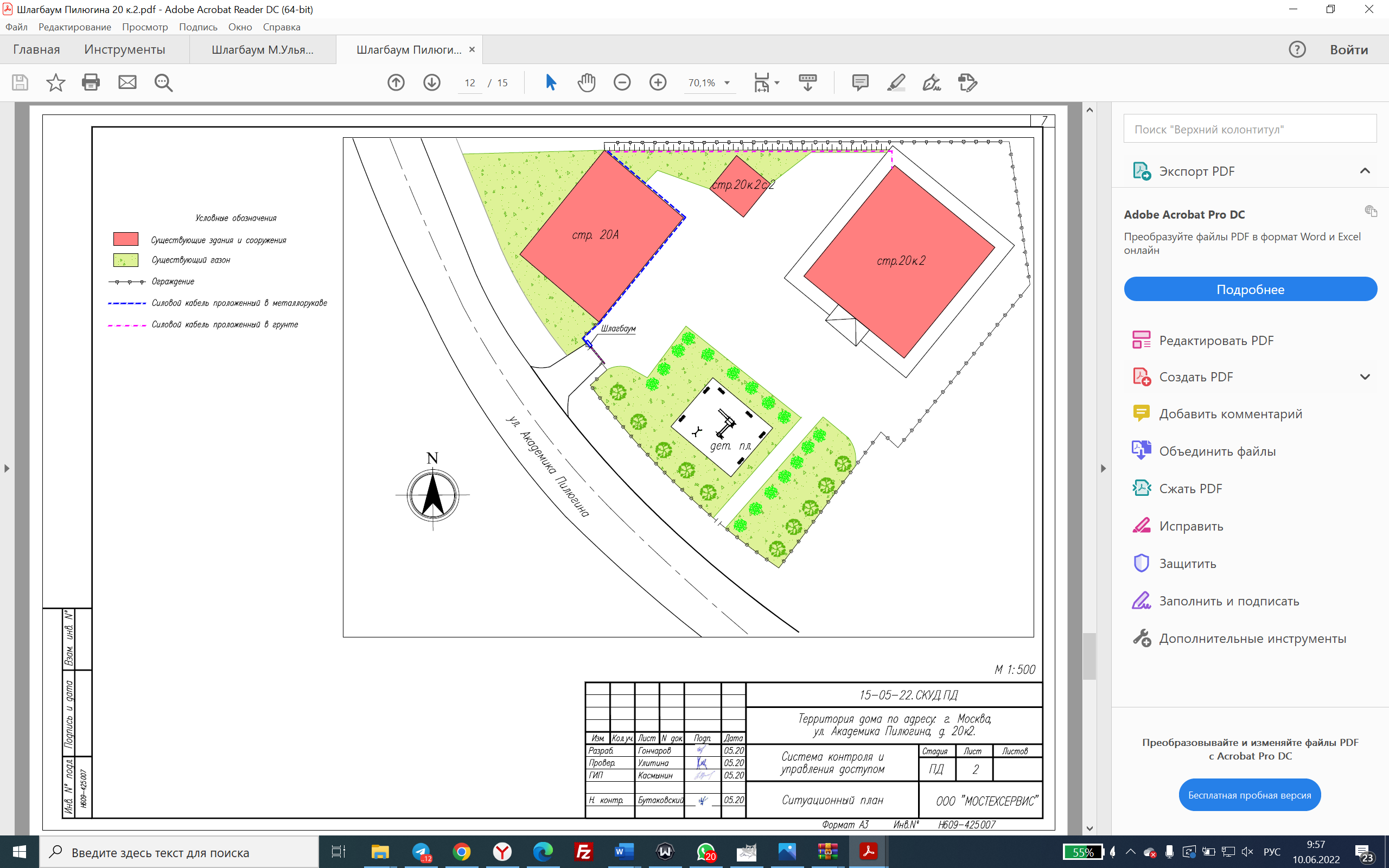 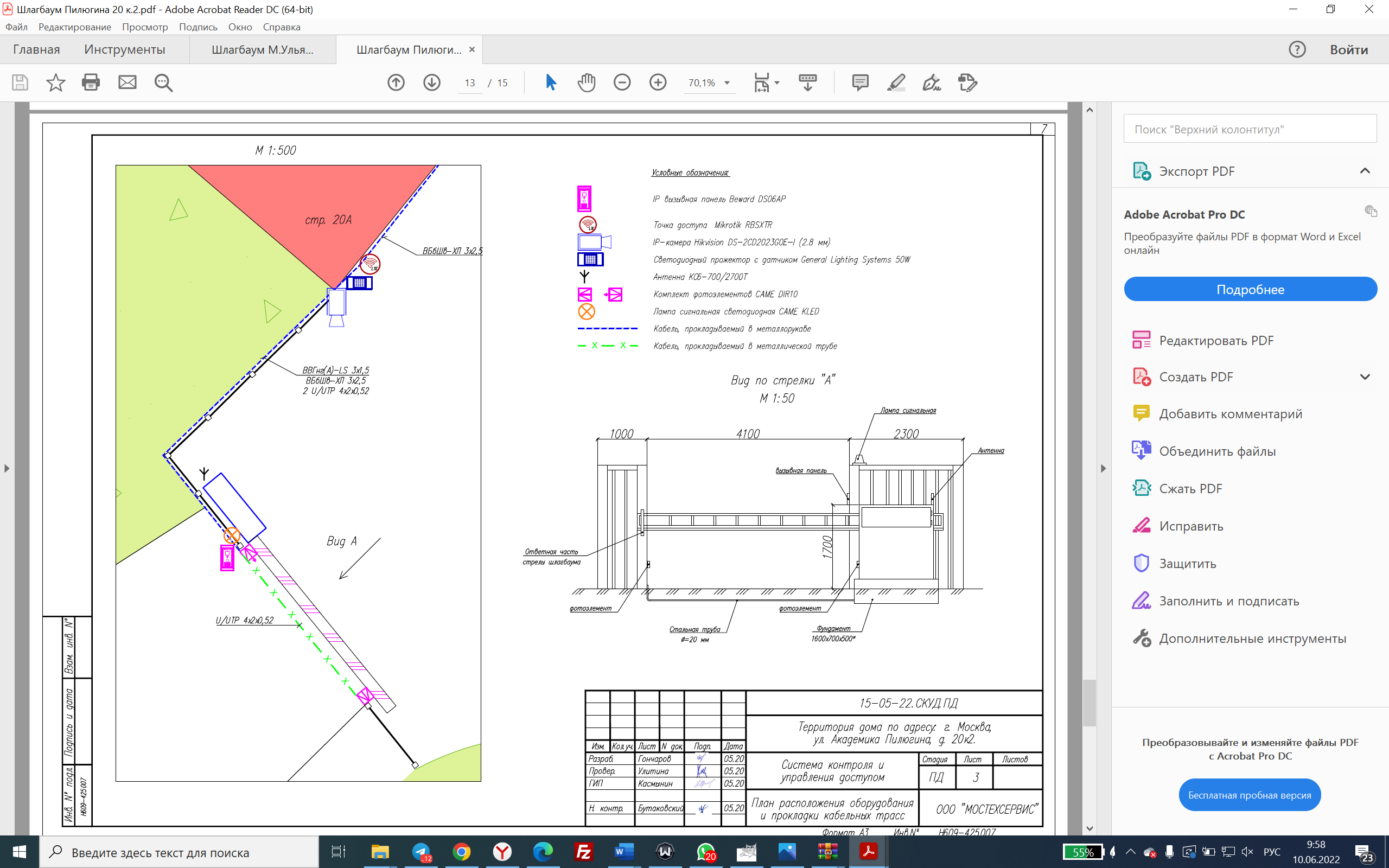 Приложение 2к решению Совета депутатов муниципального округа Ломоносовский от 08 ноября 2022 года № 05/2Характеристика ограждающего устройстваШлагбаум автоматический откатной длиной стрелы 4 метра. Шлагбаум имеет электромеханический привод NICE ROBUS 400 с двигателем на 24В постоянного тока, встроенный блок управления, электронная система определения конечных положений (без настроечных кулачков). Также отличительной характеристикой шлагбаума является самоблокирующийся редуктор, который блокирует стрелу как в открытом, так и в закрытом состоянии. Механизм разблокировки с ключом находится на корпусе привода, поэтому даже при отсутствии электропитания шлагбаум может открываться и закрываться вручную. Возможно подключить аккумуляторную батарею, для обеспечения выполнения маневров при отключении электропитания шлагбаума. Автоматическое определение препятствий и мониторинг потребляемой мощности во время автоматического движения. Автоматическое обнаружение неисправностей во время работы, использование сигнальной лампы для сообщения о неполадках в системе, на корпусе предусмотрены места для крепления фотоэлементов.Тумба шлагбаума в комплекте с направляющими роликами, размер 1250х500х1250мм, зашита листом 1.5мм, имеет окно для обслуживания привода. Конструкция окрашена порошковой полиэфирной краской. В закрытом положении стрела лежит на приемной стойке, укомплектованной ловителем для стрелы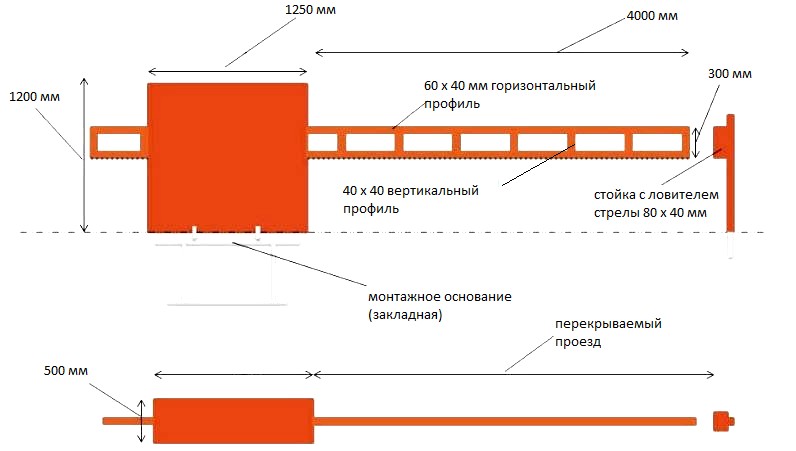 1.3. Технические показателя шлагбаумаДля более комфортного управления откатными воротами используются системы автоматики. Открытие и закрытие полотна откатных ворот осуществляется электромеханическим приводом. Он приводится в действие нажатием кнопки пульту дистанционного управления. Конструкция откатных ворот оснащается фотоэлементами, которые контролируют открытие и закрытие ворот, обеспечивая безопасный проход людей, домашних животных и проезд автомобилей.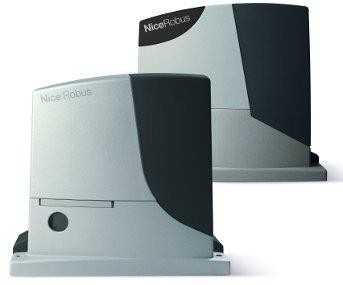 Электрические характеристикиПитание (В пер. тока, 50Гц)230Питание двигателя (В пост.тока)24Номинальный ток (А)1,1Мощность (Вт)250Рабочие характеристикиМаксимальная скорость (м/с)0,34Усилие (Н)400Интенсивность (циклов/час)35Размерные и общие характеристикиКласс защиты (IP)44Рабочая температура (ОС min/max)-20 / +50Размеры (мм)330х195х227hВес (кг)8